KNIHOVNA PETRA CHELČICKÉHO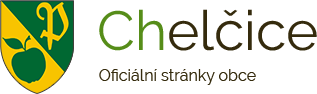 Srdečně zve veřejnost na „Medové čtení“ v rámci podpory čtenářské gramotnosti pro předškoláky, mladší školáky, rodiče a prarodiče.Pod vedením Mgr. Zdenky Vavruškové, Ph.D.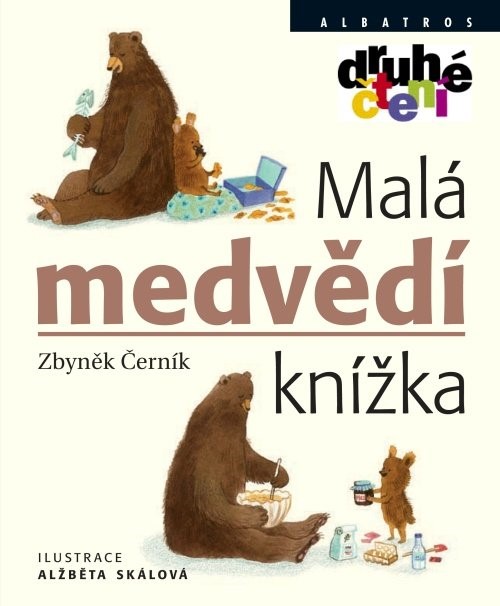 si při MEDovém čaji zaMEDitujeme*                       u Malé medvědí knížky (*MEDitovat = líznout si medu :-)každý si odnese vlastnoručně vyrobenou svíčku ze včelího voskuS sebou boty na přezutí a pohodlné oblečení na tvořenía odpočinek při čtení nové knihy. 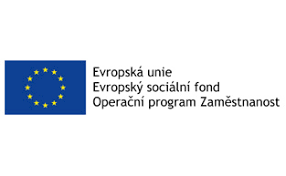 